Jak pomóc dzieciom w nauce domowej – wskazówki dla rodziców.Drodzy Rodzice zdaję sobie sprawę, ile trudu wkładacie w wychowanie i edukację swoich dzieci, szczególnie teraz kiedy wielu z Was łączy swoją pracę zawodową ze wsparciem dzieci w zdalnej nauce. Dlatego w tym czasie wszystkim jest potrzebna cierpliwość                           i wyrozumiałość. Ważne, aby dorośli zachowali spokój.Poniżej znajduje się kilka prostych wskazówek.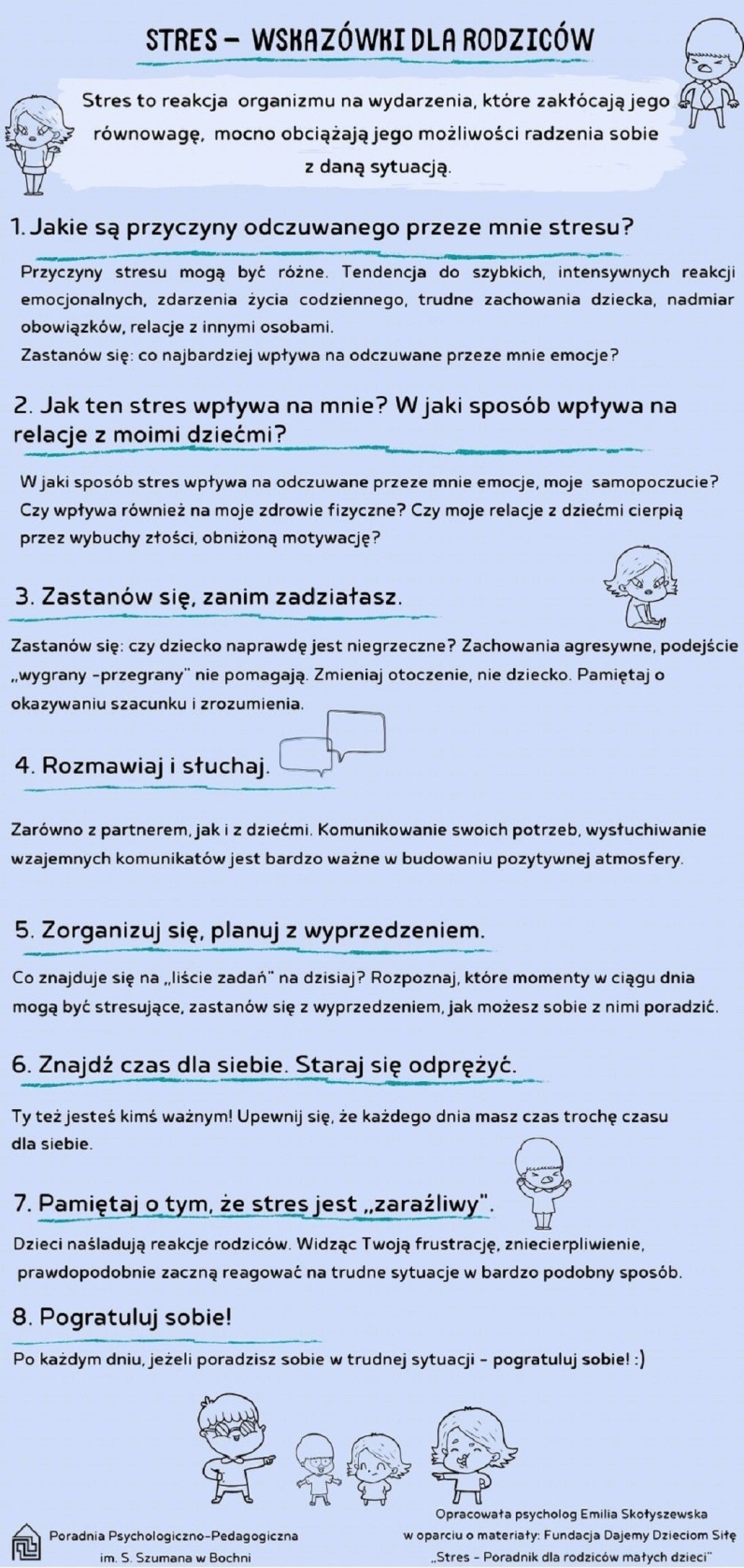 Pamiętajmy, że dzieciom też nie jest łatwo i z pewnością chętnie wróciłyby do tradycyjnego sposobu nauki.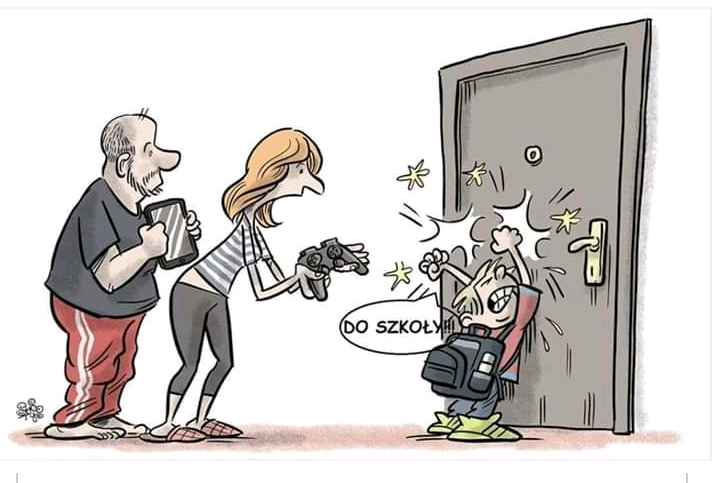 Warto mieć na uwadze, w jaki sposób się zwracamy do naszych dzieci. Dzięki temu możemy skutecznie budować pozytywne relacje w rodzinie.Kształcenie na odległość wymaga wykorzystania nowych technologii, jednak musimy pamiętać, że może powodować to nowe zagrożenia. Długie przebywanie przy komputerze oraz korzystanie z zasobów Internetu może wpływać na aktualne zachowanie, samopoczucie, a także stwarzać sytuacje, w których dziecko ma kontakt z pornografią, treściami prezentującymi przemoc, okrucieństwo, zachowania autodestrukcyjne.Wskazówki dla rodzicówZAPLANUJ NAUKĘ!Planuj z dzieckiem stały czas na naukę, odpoczynek i zabawę. Pamiętaj, że mózg najlepiej pracuje do godz.12.00, gdy jest wypoczęty. Przygotuj wcześniej wszystkie niezbędne przybory i materiały. Pomóż dziecku rozplanować zadania.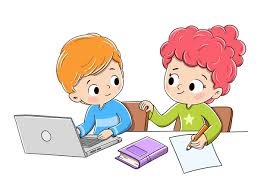 BHP PRACY ON-LINEZadbaj o właściwą pozycję dziecka podczas pracy przy komputerze. Zadbaj o świeże powietrze i stałe miejsce do nauki, wyłącz radio i TV, Ogranicz rozpraszacze.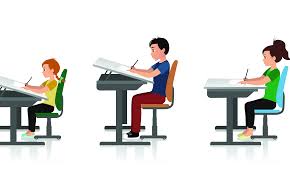 GDY DZIECKO NIE CHCE SIĘ UCZYĆNie karz – kary to nie jest sposób na motywację. Nagradzaj – stwórz z dzieckiem system motywacyjny. Nagradzaj nie same wyniki, ale przede wszystkim, poświęcony czas i wysiłek. Doceniaj samodzielność, zaangażowanie i chęci. Nie odrabiaj pracy za dziecko! Pomagaj, bądź w pobliżu gdy tego potrzebuje. Znajdź realne powody (przynajmniej 3), za które możesz pochwiać dziecko – to najlepsza zachęta. Chwalmy konkretne działanie, zachowanie. Po każdym zadaniu, wymagającym wysiłku, zaplanuj razem z dzieckiem odpoczynek i przyjemną aktywność. DROGI RODZICUW pierwszej kolejności zadbaj o siebie! Twój spokój, racjonalne podejście do problemu jest gwarantem dobrego samopoczucia Twojego dziecka! Pomagaj, ale nie wyręczaj! Ustal z dzieckiem nowe zasady na ten wyjątkowy czas. Pamiętaj! Zasady, powtarzalność i granice dają poczucie bezpieczeństwa. Bądź blisko, dawaj wsparcie! NAJLEPSZE SPOSOBY NA EFEKTYWNE UCZENIE :CO SPRZYJA NAUCE?Dobre nastawienie.Ruch.Odpoczynek, relaksująca przerwa po wysiłku umysłowym. Systematyczność -30 min. Codziennie zdziałają więcej, niż kilka godzin raz w tygodniu.Wyobraźnia: Bądź kreatywnym rodzicem, Pokaż dziecku, że nauka może być świetną zabawą, angażującą cała rodzinę, rówieśników. Aby lepiej przyswoić materiał, można stworzyć grę np. państwa miasta, kalambury, plakat, a nawet piosenkę, Pomysłowe aktywności sprzyjają zapamiętywaniu!SKUTECZNE TECHNIKI UCZENIAPo pierwsze powtarzanie i jeszcze raz powtarzanie.Robienie kolorowych notatek, wykresów rysunków i ilustracji.Jednokrotne przeczytanie, następnie zrobienie notatki. Rozpoczynanie od tego, co najtrudniejsze lub najbardziej nudne nielubiane.Przeplatanie dziedzin nauki.Tworzenie map myśli.ZMYSŁY NA STARTNiezależnie czy jesteśmy wzrokowcami, słuchowcami, ,czy kinestetykami, gdy połączymy kanały sensoryczne: Wzrok + słuch + działanie = 90%sukcesuPokażmy dzieciom możliwości kreatywnej nauki, odkrywajmy z nimi serwisy naukowe, filmy, gry i edukacyjne aplikacje. Być może dzieci skorzystają przy tej okazji bardziej niż podczas przerabiania kolejnego działu z podręcznika. Budujmy pozytywny obraz szkoły i uczenia się!RZECZY, KTÓRE WARTO MÓWIĆ SWOIM DZIECIOM.Dziękuję, że mi pomogłeś  Świetnie to zrobiłeś.Świetnie sobie poradziłeś.Możesz mi doradzić? Co o tym myślisz?Powinieneś być z siebie dumny. Widać, że bardzo się starałeś.Widziałam jak cierpliwy byłeś podczas zabawy z rodzeństwem.Ależ jesteś wytrwały. Widać, że Ci zależy.Jestem wdzięczna Ci za pomoc. Zapracowałeś na taki efekt. Kawał dobrej roboty!Jesteśmy świetnym zespołem.Świetny pomysł.Ufam Ci, wiem, że dobrze to zrobisz.Dziękuję, że jesteś. Kocham Cię 